Міська  дитяча громадська організація 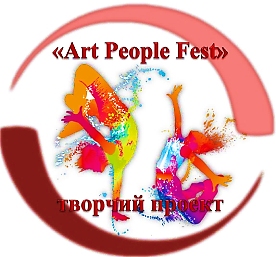 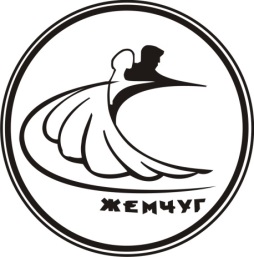 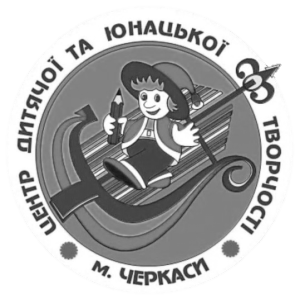 		 «Танцювальний спортивний клуб «Жемчуг»Позашкільний  навчальний заклад  «Центр дитячої та юнацької творчості м. Черкаси» Черкаської міської ради,Творчий проект «Art People Fest»      ПОЛОЖЕННЯпро Всеукраїнський хореографічний фестиваль-конкурс                               «Art People Fest»Організатори  фестивалю-конкурсу: Міська  дитяча громадська організація  «Танцювальний спортивний клуб «Жемчуг», позашкільний  навчальний заклад              «Центр дитячої та юнацької творчості м. Черкаси» Черкаської міської ради. Конкурс проводиться в рамках творчого проекту «Art People Fest».		Мета  фестивалю-конкурсу:реалізація політики держави щодо підтримки творчо обдарованих дітей та молоді;популяризація, підтримка та розвиток дитячого хореографічного мистецтва.Завдання:вдосконалення виконавської майстерності учасників фестивалю-конкурсу;набуття учасниками досвіду   конкурсної та концертної діяльності;підвищення загального культурного рівня учасників;виявлення та стимулювання творчої активності талановитих виконавців;формування творчого середовища для обміну досвідом та встановлення  плідних контактів  між педагогами  та дитячими хореографічними колективами;залучення дітей та підлітків до змістовного культурного дозвілля.УМОВИ ПРОВЕДЕННЯ ФЕСТИВАЛЮ-КОНКУРСУДата, час та місце проведення: 28 квітня  2018 року;  9.00 – 19.00; концертна зала ЦДЮТ м. Черкаси, вул. Смілянська, 33.  Розмір сцени 9/7 метрів.Реєстрація учасників та проба сцени з 9.00; початок конкурсної програми - 11.00, гала-концерт  - 18.00-19.00(час орієнтовний, можливі зміни залежно від кількості учасників). Учасники конкурсу: до участі  запрошуються дитячі хореографічні колективи шкіл естетичного виховання, позашкільних, дошкільних, загальноосвітніх навчальних закладів, закладів культури та інших форм творчої діяльності (ансамблі, тріо, дуети та солісти) Фестиваль-конкурс проводиться в номінаціях:народний танець,стилізований народний танець;естрадна хореографія;сучасна хореографія;бальний танець;класичний танець;східний танець, беліденс;вільна танцювальна категорія (допускається використання елементів художньої гімнастики, поєднання кількох танцювальних стилів тощо).Вікові категорії:                                  До 6 років                        6 -8 років                        9 -11 років                        12 – 14 років                        15 років і старші           Змішана вікова категоріяОргкомітет залишає за собою право змінювати розподіл за номінаціями та віковими категоріями в робочому порядку.ВИМОГИ ДО НОМЕРУ, ТЕХНІЧНІ УМОВИ, ВІДПОВІДАЛЬНІСТЬ ЗА БЕЗПЕКУУчасники фестивалю-конкурсу представляють 1 або 2 номери в обраній номінації (журі оцінює виступ колективу в цілому). У випадку виконання конкурсантом двох номерів у різних номінаціях кожен номер оплачується та оцінюється окремо.Номер має бути побудований за законами  драматургії , з розгорнутим малюнком, яскравими хореографічними образами, тема номеру та його складність повинні відповідати рівню підготовки та віку виконавців.Фонограма надається заздалегідь електронною поштою; фонограма повинна бути з високою якістю звуку в форматі WAV або mp-3.В день конкурсу керівник повинен мати з собою резервну копію фонограми  на окремому носії USB  (флешка) з назвою колективу, П.І.Б. виконавця, назвою концертного номеру, всі написи кирилицею (крім випадків, коли  номер має назву іноземною мовою).  Крім фонограми на носіях  нічого не повинно бути записано.Оргкомітет бере на себе зобов’язання створити комфортні та безпечні умови для учасників конкурсу та глядачів. Відповідальність за поведінку, життя та здоров`я учасників несуть особи, які їх супроводжують (батьки, керівники хореографічних колективів). Учасники, які з`явилися без супроводу дорослих, до участі в конкурсі не допускаються. 3. ЖУРІ КОНКУРСУ3.1. Склад журі визначається оргкомітетом. До складу журі входять провідні діячі в галузі  хореографічного мистецтва. Педагоги ЦДЮТ та тренери ТСК «Жемчуг» до роботи в журі не залучаються. Керівники колективів – учасників конкурсу не можуть бути членами журі.3.2. Члени організаційного комітету до складу журі не входять та на рішення журі не впливають. 3.3 Рішення журі є остаточним і перегляду не підлягає.Критерії оцінювання:-виконавська майстерність;-виразність  втілення художнього образу, оригінальність, артистизм та рівень сценічної культури;-відповідність музичного супроводу ідеї і темі  номеру, якість музичного матеріалу;-відповідність теми номеру, музики та хореографії віку виконавців.НАГОРОДЖЕННЯ ПЕРЕМОЖЦІВЗа результатами конкурсу журі має право визначити лауреатів I, II, III ступеня в кожній номінації та віковій категорії . Журі може визначити одного лауреата гран-прі конкурсу. У випадку рівної кількості балів у двох учасників призові місця можуть дублюватися.  Всі конкурсанти, які не вибороли звання лауреата , нагороджуються дипломом учасника конкурсу.  Переможці конкурсу будуть нагороджені  кубками  та дипломами .  Володар гран-прі нагороджується дипломом та спеціальним Великим кубком Art People Fest.Журі або організатори конкурсу можуть визначити  володарів спеціальних нагород (найкращий костюм, найкраща робота хореографа-постановника, найхаризматичніший виступ, тощо). Керівники хореографічних колективів – учасників конкурсу  нагороджуються листом-подякою за  підписом  Президента  МДГО «ТСК «Жемчуг»,  директора ЦДЮТ  та голови журі конкурсу.ФІНАНСОВІ УМОВИ6.1 Разом із заявкою до оргкомітету вноситься конкурсний внесок за участь у розмірі :солісти - 300 грн. з кожного учасника;дуети - 200 грн. з кожного учасника;тріо – 150 грн. з кожного учасника;ансамблі до 10 осіб - 140 грн з кожного учасника;ансамблі понад 11 осіб - 120 грн з кожного учасника.У випадку подачі заявки онлайн чи електронною поштою оплата участі здійснюється в день конкурсу під час реєстрації (не пізніше 10.30 години 28 квітня).Передбачені бонуси для керівників колективів.6.2.  Конкурс не є комерційним. Всі кошти, отримані в якості конкурсного внеску, будуть витрачені на організацію та проведення конкурсу та на виготовлення нагородної та сувенірної продукції.6.3.  В разі потреби оргкомітет сприятиме організації проживання, харчування учасників конкурсу. Витрат та фінансових зобов’язань по приїзду, перебуванню, харчуванню учасників організатори не несуть.ПОРЯДОК ПОДАЧІ ЗАЯВОК  Бажаючі взяти участь у конкурсі подають заявку за зразком (додаток 1) та оплачують конкурсний внесок особисто за адресою м. Черкаси, вул. Смілянська 33, ЦДЮТ, кабінет 44 щодня крім четверга і неділі з 10.00 до 15.00 год.(попередньо зателефонуйте 0981288812),  або онлайн за посиланням : https://docs.google.com/forms/d/1wyUphSO6m4FCiadWK_3p1Jh7LFTxqgHHwRzod62VRhQ/editчи електронним листом на  e-mail:  apfest_ck@ukr.net . У випадку електронної подачі заявки її реєстрація підтверджується листом у відповідь. Конкурсний внесок вноситься в касу фестивалю 28 квітня під час реєстрації.Факт подачі заявки є підтвердженням того, що Ви ознайомлені з усіма пунктами даного Положення і погоджуєтеся  з ними.                  Дане Положення є офіційним запрошенням  на фестиваль - конкурс.	Контакти: поштова адреса: м. Черкаси, вул. Смілянська, 33телефони  оргкомітету –0974902764 ; 0664776278 0639044181;0981288812 ; електронна адреса   apfest_ck@ukr.nethttps://www.facebook.com/apfest.ckДодаток 1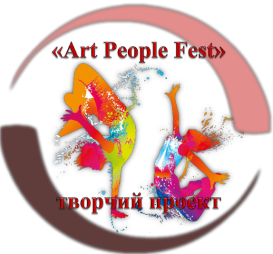 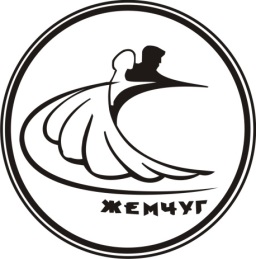 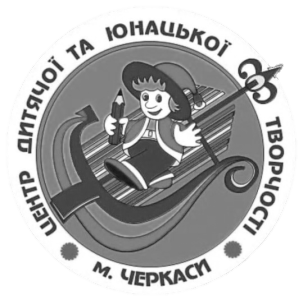 АНКЕТА-ЗАЯВКАУчасника  Всеукраїнського хореографічного фестивалю-конкурсу                             «Art People Fest»1.Повна назва колективу чи прізвище та імя учасника (ків) - для солістів , дуетів, тріо_________________________________________________________________________________________________________________________________________________2. Місто, район, область __________________________________________________________________________3. При якому закладі (відомстві, організації) функціонує колектив __________________________________________________________________________4. Контакти :поштова адреса_____________________________________________________________телефон, Viber, Е-mail_______________________________________________________5.Номінація _______________________________________________________________ПРОГРАМА ВИСТУПУЧи є необхідність у організації проживання та харчування учасників (кількість осіб)___________________________________________________________________ДАНІ ПРО КЕРІВНИКА(ків)Прізвище, ім'я та по-батькові______________________________________________Посада (керівник, тренер, художній керівник, хореограф – балетмейстер, інше - як вказати у дипломі). ______________________________________________________________________________________________________________________________________________________________________________________________________________________________Телефон, Е-mail (обов’язково)_____________________________________________Керівник колективу (підпис)_______________________________________________Додаток 2Програма проведення Всеукраїнського хореографічного фестивалю-конкурсу                             «Art People Fest»9.00-10.30 – реєстрація учасників, проба сцени для учасників I відділення11.00 – початок конкурсної програми	Вікова категорія  9 -11 років                   1. народний танець,стилізований народний танець;                   2. сучасна хореографія; 3. естрадний танець; 4. бальний танець; 5. класичний танець; 6. східний танець, беліденс; 7. вільна танцювальна категорія В кожній номінації: 1. сольні виступи                                    2. дуети, тріо                                   3. ансамблі	Вікова категорія  12 -14  років; 1. народний танець,стилізований народний танець; 2. сучасна хореографія; 3. естрадний танець; 4. бальний танець; 5. класичний танець; 6. східний танець, беліденс; 7. вільна танцювальна категорія В кожній номінації: 1. сольні виступи                                    2. дуети, тріо                                   3. ансамбліВікова категорія 15 років і старші  1. народний танець,стилізований народний танець; 2. сучасна хореографія; 3. естрадний танець; 4. бальний танець; 5. класичний танець; 6. східний танець, беліденс; 7. вільна танцювальна категорія В кожній номінації: 1. сольні виступи                                    2. дуети, тріо                                   3. ансамбліПЕРЕРВА 30 хв.Проба сцени для учасників II відділенняВікова категорія 6 - 8 років-. 1. народний танець,стилізований народний танець; 2. сучасна хореографія; 3. естрадний танець; 4. бальний танець; 5. класичний танець; 6. східний танець, беліденс; 7. вільна танцювальна категорія В кожній номінації: 1. сольні виступи                                    2. дуети, тріо                                   3. ансамбліВікова категорія до 6 років  1. народний танець,стилізований народний танець; 2. сучасна хореографія; 3. естрадний танець; 4. бальний танець; 5. класичний танець; 6. східний танець, беліденс; 7. вільна танцювальна категорія В кожній номінації: 1. сольні виступи                                    2. дуети, тріо                                   3. ансамбліЗмішана вікова категорія,  1. народний танець,стилізований народний танець; 2. сучасна хореографія; 3. естрадний танець; 4. бальний танець; 5. класичний танець; 6. східний танець, беліденс; 7. вільна танцювальна категорія В кожній номінації: 1. дуети, тріо                                   2. ансамблі17.00 - Нарада журі18.00 - Гала-концерт та нагородження переможців та учасників конкурсу.До уваги керівників хореографічних колективів! Відбір номерів  для гала-концерту відбувається за рекомендацією членів журі. Про участь вихованців того чи іншого колективу  у гала-концерті буде повідомлено керівника телефоном не пізніше 17.30 год. в день конкурсу. На церемонію нагородження запрошуються всі учасники конкурсу.Можливі зміни в робочому порядку. Повна уточнена програма конкурсу буде надіслана всім керівникам електронною поштою не пізніше 26 квітня.№Назва номеруТривалість  номеруКількість учасниківВік учасників(повних років на день конкурсу)1.2.